В соответствии с пунктом 9 статьи 12 Закона города Москвы от 06.11.2002 №56 «Об организации местного самоуправления в городе Москве», статьи 14 Устава муниципального округа Пресненский, статьи 5 Регламента Совета депутатов муниципального округа Пресненский,Совет депутатов решил:Избрать заместителем Председателя Совета депутатов муниципального округа Пресненский___________________________.Направить настоящее Решение в Департамент территориальных органов исполнительной власти города Москвы, префектуру Центрального административного округа и управу Пресненского района.Опубликовать настоящее Решение в бюллетене «Московский муниципальный вестник» и на официальном сайте муниципального округа Пресненский.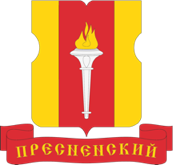 МУНИЦИПАЛЬНЫЙ ОКРУГ ПРЕСНЕНСКИЙМУНИЦИПАЛЬНЫЙ ОКРУГ ПРЕСНЕНСКИЙСОВЕТ ДЕПУТАТОВСОВЕТ ДЕПУТАТОВРЕШЕНИЕРЕШЕНИЕ22.09.2022 №01.02.002ПроектОб избрании заместителя Председателя Совета депутатов муниципального округа ПресненскийПредседательствующийА.Г. Алексеев